В соответствии с планом работы управления образования администрации Копейского городского округа и в целях раннего выявления и сопровождения детей подросткового возраста, склонных к суицидальному поведению, во исполнение приказов управления образования администрации Копейского городского округа от 27.12.2021 № 1431 «О реализации городской программы по раннему выявлению и сопровождению детей подросткового возраста, склонных к суицидальному поведению «Ценность жизни», от 25.08.2022 № 887 «О реализации городской программы по раннему выявлению и сопровождению детей подросткового возраста, склонных к суицидальному поведению «Ценность жизни в 2022-2023 учебном году», от 15.11.2022 № 1244 «Дополнение к приказу от 25.08.2022 № 887 «О реализации городской программы по раннему выявлению и сопровождению детей подросткового возраста, склонных к суицидальному поведению «Ценность жизни» в 2022-2023 учебном году»ПРИКАЗЫВАЮ:Утвердить справку по итогам реализации программы «Ценность жизни» в 2022 – 2023 учебном году (приложение).Руководителям общеобразовательных организаций: учитывать итоги реализации программы «Ценность жизни» за 2022-2023 учебный год; рассмотреть возможность поощрения педагогов, ответственных за реализацию программы «Ценность жизни».Контроль исполнения приказа возложить на заместителя начальника управления образования Хлынину М.Н.Начальник управления образования                                                        А.А. АнгеловскийПриложение к приказууправления образования администрацииКопейского городского округаот 30 июня 2023 г. № 762Справка по итогам реализации программы «Ценность жизни»в 2022 – 2023 учебном году	В соответствии с приказами управления образования администрации Копейского городского округа от 27 декабря 2021 г. № 1431 «О реализации городской программы по раннему выявлению и сопровождению детей подросткового возраста, склонных к суицидальному поведению «Ценность жизни», от 25.08.2022 № 887 «О реализации городской программы по раннему выявлению и сопровождению детей подросткового возраста, склонных к суицидальному поведению «Ценность жизни в 2022-2023 учебном году», в общеобразовательных организациях Копейского городского округа продолжает реализовываться программа по раннему выявлению и сопровождению детей подросткового возраста, склонных к суицидальному поведению «Ценность жизни».	В соответствии с приказом управления образования администрации Копейского городского округа от 15.11.2022 № 1244 «Дополнение к приказу от 25.08.2022 № 887 «О реализации городской программы по раннему выявлению и сопровождению детей подросткового возраста, склонных к суицидальному поведению «Ценность жизни» в 2022-2023 учебном году» с 01 сентября 2023 года целевой аудиторией по раннему выявлению и сопровождению детей подросткового возраста, склонных к суицидальному поведению являются не только обучающиеся 6 классов, но включены в работу и обучающиеся 7-11 классов.Целью программы является организация работы с участниками образовательных отношений (педагогами, родителями (законными представителями), обучающимися) по раннему выявлению и сопровождению детей подросткового возраста, склонных к суицидальному поведению.Программа «Ценность жизни» в общеобразовательных организациях города реализовалась в три этапа: организационно-методический, диагностический, коррекционно-развивающий.За время реализации программы с обучающимися 6-11 классов были выполнены поставленные задачи программы: проведена информационно-организационная и просветительская работа с участниками образовательных отношений, в результате которой были выявлены дети подросткового возраста, склонные к суицидальному поведению, с которыми была проведена диагностическая и коррекционно-развивающая работа.Стоит отметить, что все общеобразовательные организации своевременно предоставляли отчетную документацию в соответствии с этапами реализации программы.В таблице 1 представлены статистические данные по результатам организационно-методической работы в рамках реализации городской программы «Ценность жизни» в общеобразовательных организациях Копейского городского округа.Таблица 1Статистические данныепо результатам организационно-методической работы в рамках реализациигородской программы «Ценность жизни»Профилактические мероприятия с родителями были проведены во всех общеобразовательных организациях КГО.Наибольшее количество родителей, принявших участие в профилактических мероприятиях в общеобразовательных организациях: №№ 6, 7, 49.Наименьшее количество родителей, принявших участие в профилактических мероприятиях в общеобразовательных организациях: №№ 4, 9, 16, 47.В сравнении с прошлым годом во всех общеобразовательных организациях были проведены профилактические мероприятия с педагогами. Увеличилось число родителей и педагогов, принявших участие в профилактических мероприятиях, в связи с увеличением охвата обучающихся. Данные представлены в таблице 2.Таблица 2Информация по результатам профилактическихмероприятий с родителями и педагогами Наибольшее количество педагогов, принявших участие в профилактических мероприятиях в общеобразовательных организациях: №№ 2, 6, 16.Наименьшее количество педагогов, принявших участие в профилактических мероприятиях в общеобразовательных организациях: №№ 1, 43, 47.В таблице 3 представлены статистические данные по результатам диагностической работы с обучающимися 6-11 классов в рамках реализации городской программы «Ценность жизни» в общеобразовательных организациях Копейского городского округа.Таблица 3Статистические данныепо результатам диагностической работы с обучающимися 6-11 классов в рамках реализации городской программы «Ценность жизни»Максимальный охват участия в диагностических мероприятиях (100%) в общеобразовательных организациях №№ 1, 2, 4, 5,13, 16, 21, 24, 32, 42, 43, 44, 47, 48.Высокий охват участия в диагностических мероприятиях (98-80%) в общеобразовательных организациях №№ 23,7,9,6,45,8.Средний охват участия в диагностических мероприятиях (77%) в общеобразовательной организации № 49.По результатам диагностической работы выявлено 16 обучающихся (2%),  склонных к суицидальному поведению. Данная категория обучающихся выявлена в школах: №  2 (1 чел.),  МОУ «школа-интернат № 8» (2 чел.), № 13 (6 чел.), № 16 (3 чел.), № 21 (3 чел.), № 32 (1 чел.). С такими обучающимися была организована коррекционно-развивающая работа, направленная на корректировку суицидального поведения подростков, посредством формирования позитивного восприятия окружающего мира и доверительного взаимодействия с социумом.В сравнении с прошлым годом увеличилось общее количество обучающихся, принявших участие в диагностических мероприятиях, при этом количество и процент выявленных обучающихся не изменился.Сравнительная информация по результатам диагностической работы представлена в    таблице 4.Таблица 4Информация по результатам диагностической работы с обучающимися В таблице 5 представлены статистические данные по результатам коррекционно-развивающей работы с обучающимися, склонными к суицидальному поведению, в рамках реализации городской программы «Ценность жизни» в общеобразовательных организациях Копейского городского округа.Таблица 5Статистические данныепо результатам коррекционно-развивающей работы в рамках реализациигородской программы «Ценность жизни»В результате коррекционно-развивающей работой с педагогом-психологом положительную динамику имеют - 13 обучающихся (80%); с незначительной динамикой - 3 обучающихся (20%) от общего числа обучающихся, выявленных в ходе диагностических мероприятий.Рекомендовать общеобразовательным организациям № 2, 13, 16 продолжить коррекционно-развивающую работу с детьми, имеющими незначительную динамику, осуществлять контроль за динамикой по итогам коррекционно-развивающей работы в 2023-2024 учебном году.  Выводы и предложения:В целях раннего выявления и сопровождения детей подросткового возраста, склонных к суицидальному поведению продолжить реализацию программы «Ценность жизни» в 2023-2024 учебном году в общеобразовательных организациях Копейского городского округа.Руководителям общеобразовательных организаций №№ 4, 9, 16, 47 взять под контроль организацию профилактической работы с родителями.Руководителю общеобразовательной организации № 49 взять под контроль организацию диагностических мероприятий. Руководителям общеобразовательных организаций №№ 2, 13, 16 осуществлять контроль за динамикой коррекционно-развивающей работы в 2023-2024 учебном году. Направить обучающихся с незначительной динамикой в ходе коррекционно-развивающих занятий в Муниципальное учреждение «Центр психолого-педагогической, медицинской и социальной помощи» Копейского городского округа Челябинской области с целью углубленной диагностики и оказания психолого-педагогической помощи.  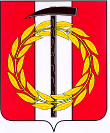 УПРАВЛЕНИЕ ОБРАЗОВАНИЯ АДМИНИСТРАЦИИ КОПЕЙСКОГО ГОРОДСКОГО ОКРУГА ЧЕЛЯБИНСКОЙ ОБЛАСТИп р и к а з30 июня 2023 г.                                                                                                № 762Об итогах реализации городской программы «Ценность жизни» в общеобразовательных организациях Копейского городского округа в 2022-2023 учебном году  № ООКоличество родителей,  принявших участие в профилактических мероприятияхКоличество педагогов,принявших участие  в профилактических мероприятиях1651323126842015584336135412071138308400209303613652616327321113582315447243235832803242142344363144434659454623047321248168474964025Всего60238502021-2022 уч.г.2022-2023 уч.г.Профилактические мероприятия с родителями5826023Профилактические мероприятия с педагогами513850№ ОООбщее количество обучающихся 6-11 классовКоличество обучающихся, принявших участие в диагностических мероприятияхКоличество обучающихся, принявших участие в диагностических мероприятияхКоличество выявленных обучающихся по результатам диагностических мероприятийКоличество выявленных обучающихся по результатам диагностических мероприятий№ ООчелчел.%чел.%1538538100%02588588100%14386386100%057373100%013654654100%616419404100%321182182100%324303303100%032169169100%142463463100%043342342100%044619619100%0475050100%048761761100%02358958398%0787585797%0932331296%0680375193%04523421092%0815812780%24918013977%0Всего8709851198%162%Учебный годОбщее количество обучающихся 6-11 классовКоличество обучающихся, принявших участие в диагностических мероприятияхКоличество обучающихся, принявших участие в диагностических мероприятияхКоличество выявленных обучающихся по результатам диагностических мероприятийКоличество выявленных обучающихся по результатам диагностических мероприятийУчебный годчел.чел.%чел.%2021-20221987188694%142%2022-20238709851198%152 %№ ООКоличество обучающихся, участвующих в коррекционно-развивающей работеКоличество обучающихся, достигших положительной динамики в ходе коррекционно-развивающих занятийКоличество обучающихся, достигших незначительной динамики в ходе коррекционно-развивающих занятий121145678229136511632121332324321142434445474849Всего1613 (80%)3 (20%)